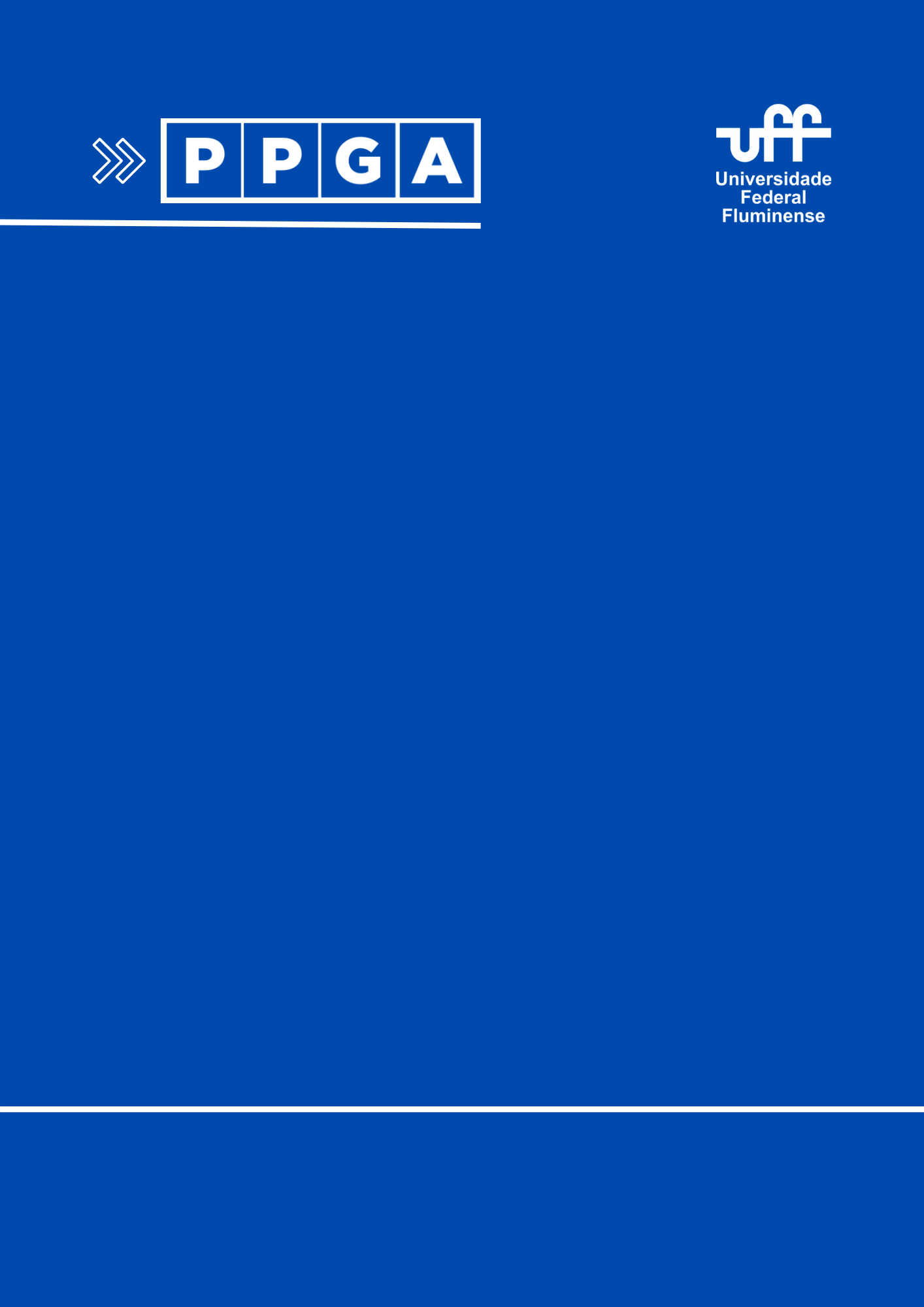 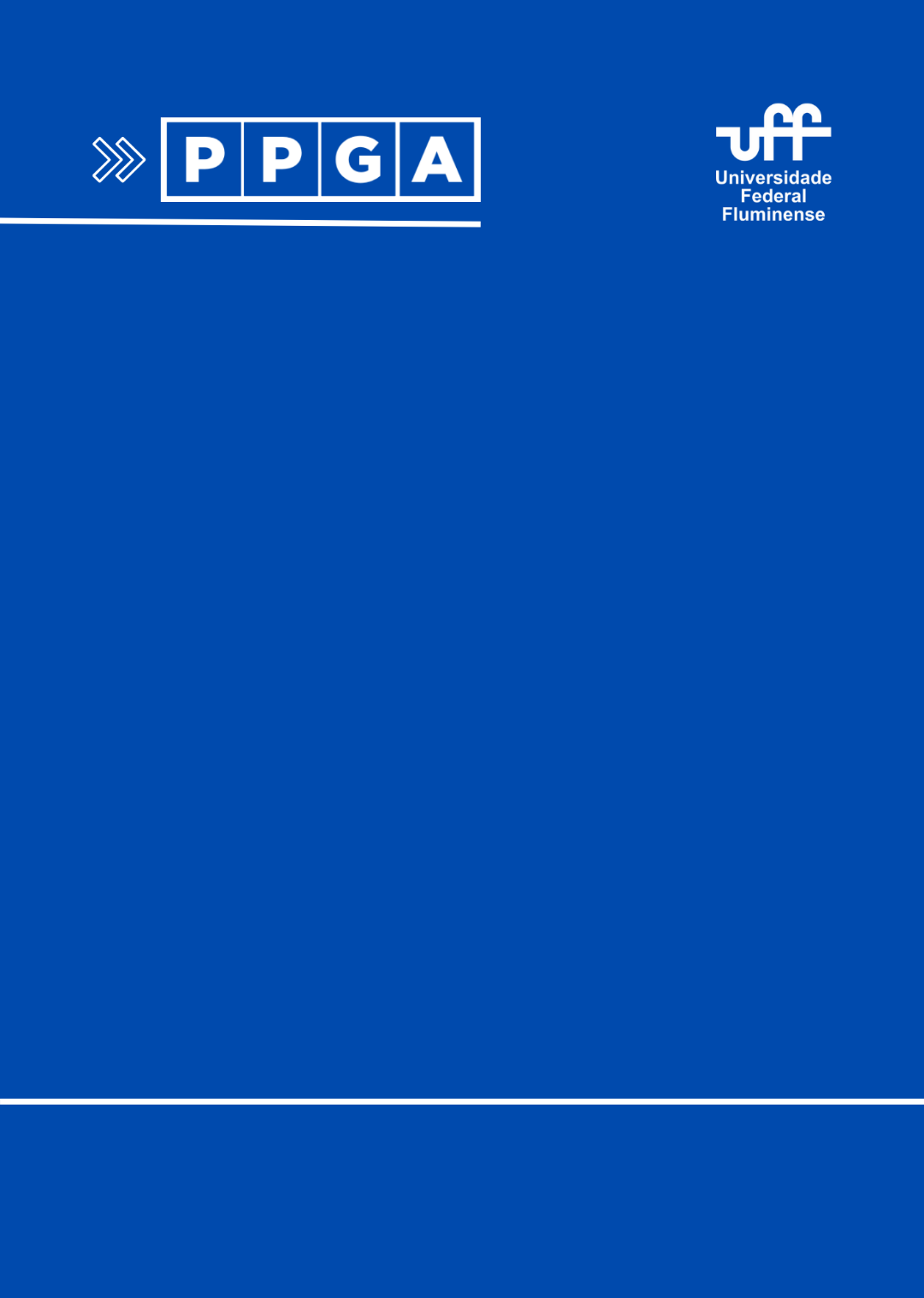 Insira seu Título Aqui, com as Iniciais em Letras Maiúsculas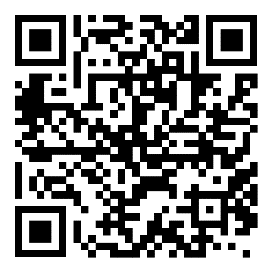 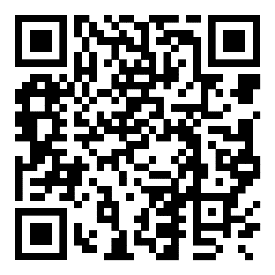 Resumo[INSIRA AQUI O RESUMO]Palavras-chave: [INSIRA AQUI AS PALAVRAS-CHAVE]1. Descrição das Características do Produto TecnológicoAderênciaRelação/afinidade da produção com a área de concentração do programa, considerando-se, em especial, a aderência às linhas e aos projetos de pesquisa, inovação ou desenvolvimento tecnológico do programa:a) Aderência do produto às linhas de pesquisa/atuação do programa.b) Aderência do produto aos projetos de pesquisa, inovação ou desenvolvimento tecnológico do programa.ImpactoTransformação causada pelo produto técnico/tecnológico no ambiente (organização, comunidade, localidade, etc.) ao qual se destina. Necessário declarar o motivo da criação, a relevância da questão do demandante e o foco de aplicação do produto. Avalia-se o impacto potencial e realizado do produto:a) Impacto realizado: baixa, média ou alta transformação do ambiente ao qual se destina.b) Impacto potencial: baixa, média ou alta capacidade de transformação do ambiente ao qual se destina.AplicabilidadeFacilidade com que se pode empregar o produto técnico/tecnológico para alcançar seus objetivos específicos e sua capacidade de ser replicável em outros contextos. Avalia-se a aplicabilidade potencial e realizada do produto:a) Aplicabilidade realizada: grau de facilidade (baixa, média ou alta) com que o produto foi empregado para atingir seus objetivos específicos.b) Aplicabilidade potencial: grau de facilidade (baixa, média ou alta) com que o produto pode vir a ser empregado para atingir seus objetivos específicosc) Replicabilidade: restrita, irrestrita, escalável.InovaçãoIntensidade do conhecimento inédito na criação e desenvolvimento do produto. Avalia-se o teor de inovação em:a) Alto – inovação radical, mudança de paradigma;b) Médio – inovação incremental, modificação de conhecimentos pré-estabelecidos;c) Baixo – Inovação adaptativa, utilização de conhecimento pré-existente;ComplexidadeGrau de interação dos atores, relações e conhecimentos necessários à elaboração e ao desenvolvimento de produtos técnico-tecnológicos. Avalia-se a complexidade do produto em:a) Alta – associação de novos conhecimentos e diferentes atores (laboratórios, empresas etc.) para solução de problemas.b) Média – alteração/adaptação de conhecimentos pré-estabelecidos por diferentes atores (laboratórios, empresas etc.).c) Baixa –combinação de conhecimento pré-existente por atores diferentes ou não.2. Descrição da Proposta3. Considerações Finais